Tá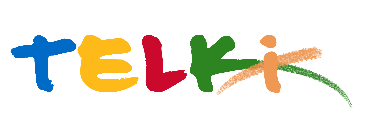 Telki Község Önkormányzata2089 Telki, Petőfi u.1.Telefon: (06) 26 920 801E-mail: hivatal@telki.huwww.telki.huELŐTERJESZTÉS A KÉPVISELŐ-TESTÜLET 2022. november 14-i rendes ülésére Beszámoló a Polgármesteri Hivatal munkájárólA napirendet tárgyaló ülés dátuma: 		2022.11.14.A napirendet tárgyaló ülés: 			Képviselő-testület Előterjesztő: 						Deltai Károly polgármesterAz előterjesztést készítette: 				dr. Lack Mónika jegyző		 A napirendet tárgyaló ülés típusa: 		nyílt / zárt A napirendet tárgyaló ülés típusa:			rendes / rendkívüliA határozat elfogadásához szükséges többség típusát: egyszerű / minősített A szavazás módja: 					nyílt / titkos 1.Előzmények, különösen az adott tárgykörben hozott korábbi testületi döntések és azok végrehajtásának állása: ------2. Jogszabályi hivatkozások: A Polgármesteri Hivatal Szervezeti és Működési Szabályzata (továbbiakban: SZMSZ) és a Magyarország helyi önkormányzatairól szóló 2011. évi CLXXXIX. törvény (továbbiakban Mötv.) 81. § (3) bekezdés f) pontja.3.Költségkihatások és egyéb szükséges feltételeket, illetve megteremtésük javasolt forrásai:Nincs4. Tényállás bemutatása: A Polgármesteri Hivatal Szervezeti és Működési Szabályzata és a Magyarország helyi önkormányzatairól szóló 2011. évi CLXXXIX. törvény 81. § (3) bekezdés f) pontja alapján a jegyző évente beszámol a Képviselő-testületnek Telki Polgármesteri Hivatal (továbbiakban: hivatal) tevékenységéről a képviselő-testület részére.A beszámoló a hivatal egyes szakterületeinek munkáját részletesen mutatja be. Azon területek esetében, ahol a képviselő-testület külön napirendek keretében részletes adatok formájában tájékoztatva van pl. helyi adóbevétele alakulása, pénzügyi helyzet alakulása ( pénzügy, adó ) azok  a jelen beszámolóba nem kerülnek külön bemutatásra.Telki, 2022. november 10.													Deltai Károly													polgármesterHatározati javaslatTelki község Önkormányzat Képviselő-testülete
…/2022. (XI.    ) Öh. sz. határozataBeszámoló a Polgármesteri Hivatal munkájárólA képviselő-testület úgy határozott, hogy a Polgármesteri Hivatal munkájáról szóló beszámolót elfogadja.Határidő: azonnalFelelős: Jegyző